⇒ Нажмите несколько раз на клавишу “MODE”(4), пока на дисплее не появится “USER”.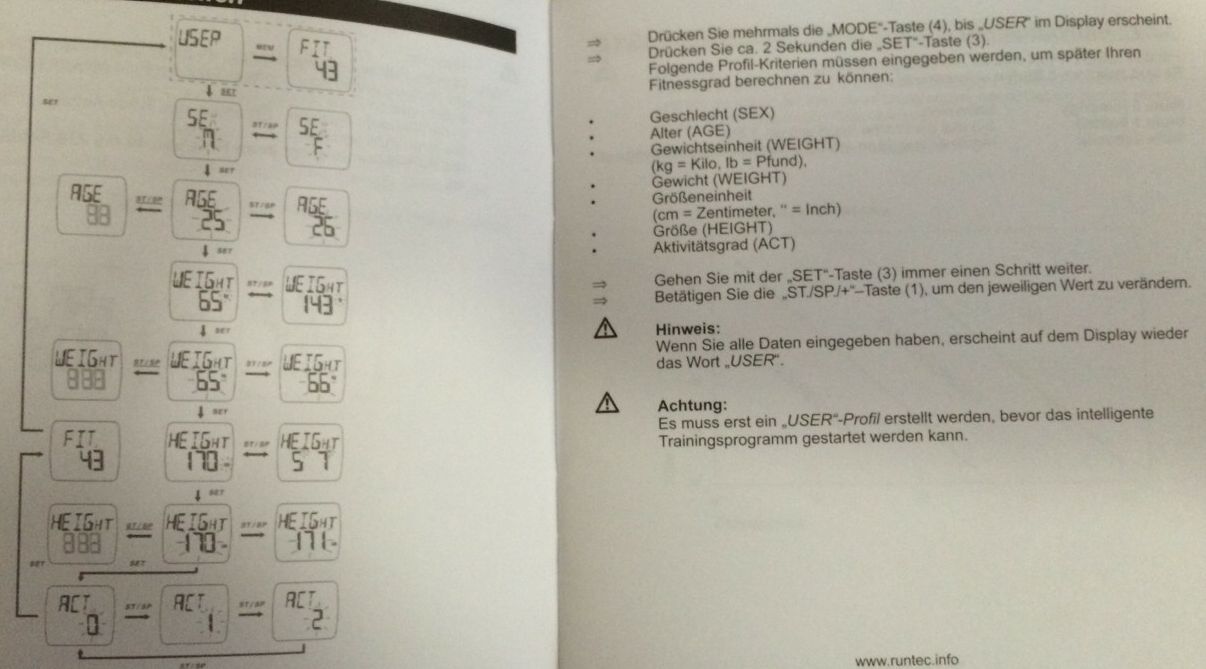 ⇒ Нажмите и удерживайте около 2 сек. клавишу “SET” (3)Следующие критерии профиля нужно ввести для того, чтобы можно было определить степень физических нагрузокПол (SEX)Возраст (AGE)Единица измерения веса (WEIGHT)            (kg = килограмм, lb = фунт)Вес (WEIGHT)Единица измерения роста            (cm = сантиметр, ‘’ = дюйм)Рост (HEIGHT)Уровень(степень) активности (ACT)⇒ Используйте клавишу “SET” (3) для перехода к след. шагу⇒ Нажимайте клавиши “ST/SP/+” (1) для выбора соответствующего значенияПРИМЕЧАНИЕ: Когда Вы ввели все данные, на экране снова появится “USER”ВНИМАНИЕ!Перед тем как начать интеллектуальную тренировочную программу, нужно обязательно создать профиль “USER”!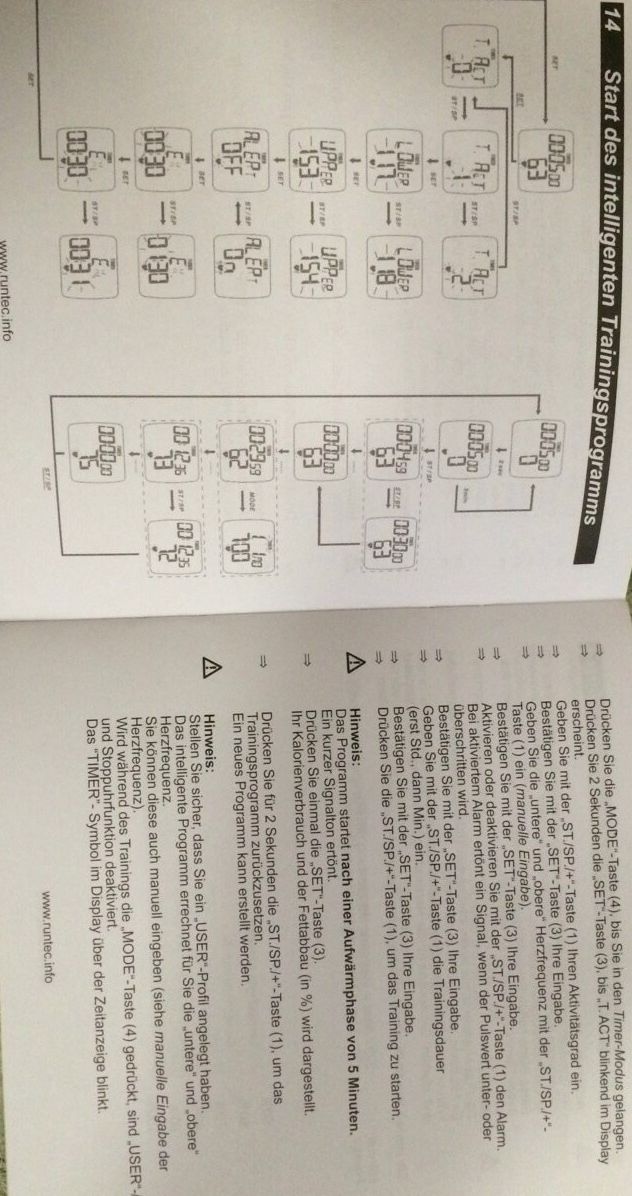 14    Начало интеллектуальной тренировочной программы⇒ Нажимайте клавишу “MODE” (4) пока не попадете в режим секундомера (Timer-mode)⇒ Нажмите и удерживайте клавишу “SET” (3) две секунды пока на экране не замигает “T.ACT”⇒ Внесите данные Вашей степени активности с помощью клавиш “ST/SP/+” (1)⇒ Нажатием клавиши “SET” (3) подтвердите внесенные Вами данные⇒ С помощью клавиши “ST/SP/+” (1) внесите данные о “наименьшей” и “наибольшей” Частоте сердечных сокращений (ручной ввод)⇒ Нажатием клавиши “SET” (3) подтвердите внесенные Вами данные⇒ С помощью клавиши “ST/SP/+” активируйте или деактивируйте оповещения.При включенных оповещениях прозвучит сигнал, когда значение Вашего пульса будет   или ниже наименьшего значения или выше наибольшего.⇒ Нажатием клавиши “SET” (3) подтвердите внесенные Вами данные⇒ С помощью клавиши “ST/SP/+” (1) введите данные о длительности тренировки (сначала ЧЧ (часы), а затем ММ (минуты))⇒ Нажатием клавиши “SET” (3) подтвердите внесенные Вами данные⇒ Нажмите клавишу “ST/SP/+” для начала тренировки.ПРИМЕЧАНИЕ:Программа запуститься после 5-минутной фазы разогрева (разминки)Прозвучит короткий сигнал.⇒ Нажмите один раз на клавишу “SET” (3) Вам отобразиться информация о потреблении калорий и расщеплении жира (в %).⇒ Нажмите и удерживайте 2 секунды клавишу “ST/SP/+” (1) для отмены тренировочной программы.После этого доступна настройка новой программы.ПРИМЕЧАНИЕ:Убедитесь, что Вы создали профиль “USER”.Программа самостоятельно рассчитает Вашу “наименьшую” и “наибольшую” частоту сердечных сокращений.Вы, также, можете рассчитать ее вручную (см. ручная настройка частоты сердечных сокращений)Если во время тренировки нажать на клавишу “MODE” (4), то “USER” и секундомер деактивируются.На дисплее замигает слово “TIMER”.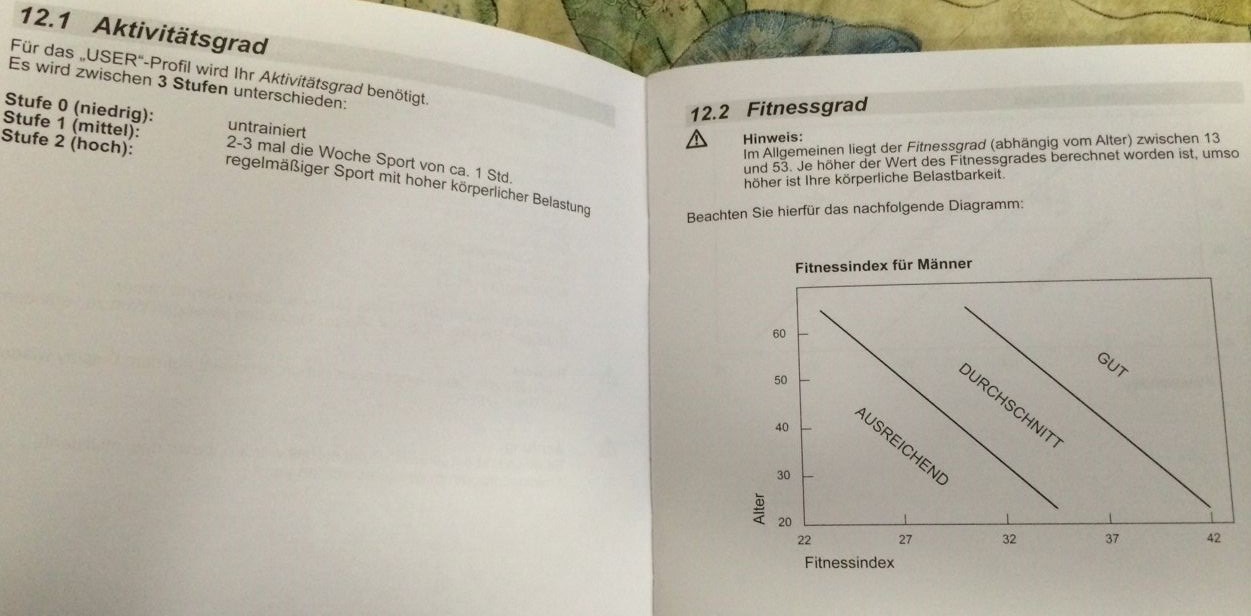 12.1   Степень активностиДля Вашего профиля “USER” нужна Ваша степень активности.Различают три степени активности:Степень 0 (низкая): не тренирующийсяСтепень 1 (средняя): 2-3 раза в неделю занятий спортом по около 1 часу в деньСтепень 2 (высокая): регулярные занятия спортом с высокими физическими нагрузками12.2   Степень фитнес-интенсивностиПРИМЕЧАНИЕ:Как правило степень фитнес-интенсивности (в зависимости от возраста) колеблется в пределах от 13 до 53. Чем выше значение, тем выше Ваша физическая выносливость.Обратите внимание на диаграмму:Fitnessindex für Männer - Индекс фитнес-интенсивности для мужчинAlter - возрастFitnessindex - значение фитнес-интенсивностиGut - хорошоAusreichend - достаточноDurchschnitt - среднее значение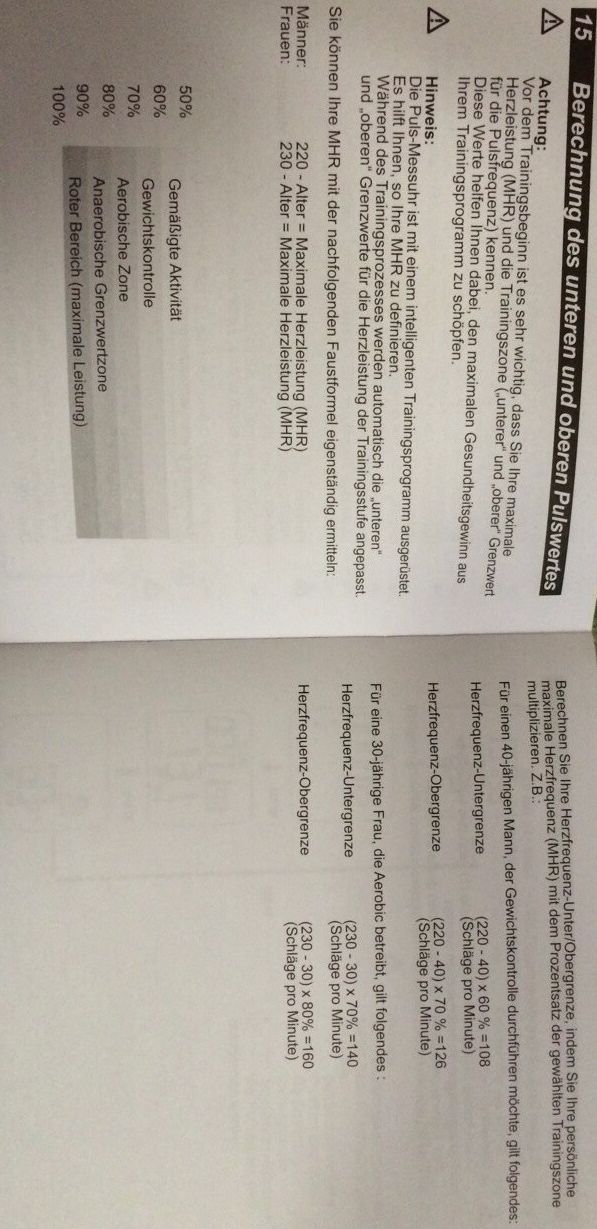 15   Вычисление нижнего и верхнего порога значений частоты сердечных сокращенийВНИМАНИЕ!Очень важно, чтобы Вы знали свое максимальное функциональное состояние сердца и зону тренировки (“нижнее” и “верхнее” предельное значения для частоты сердечных сокращений).Эти значения помогут Вам извлечь из тренировочной программы максимальную пользу для Вашего здоровья.ПРИМЕЧАНИЕ:Пульсометр оснащен интеллектуальной программой тренировок.Таким образом он поможет Вам определить Ваше максимальную нагрузку на сердце.Во время тренировочного процесса автоматически подбираются “нижние” и “верхние” граничные значения для степени тренировок согласно нагрузке на сердце.С помощью ниже приведенной эмпирической формулы Вы можете самостоятельно установить максимальную нагрузку на сердце.Мужчины:  220 - возраст = максимальная нагрузка на сердце (MHR)Женщины: 230 - возраст = максимальная нагрузка на сердце (MHR)Gemäßigte Aktivität - умеренная активностьGewichtskontrolle - контроль весаAerobische Zone - аэробная зонаAnaerobische Grenzwertzone - анаэробная зона граничного значенияRoter Bereich (maximale Leistung) - красная область (максимальные показатели)----------Вычислите Ваши наименьшую и наибольшую частоту сердечных сокращений (ЧСС) следующим образом: умножьте ваше значение максимальной нагрузки на сердце (MHR) на процентное значение выбранной зоны тренировок, например:Для 40-летнего мужчины, который желает контролировать массу своего тела, действуют следующие вычисления:Наименьшая ЧСС                               (220 - 40) х 60% = 108 ударов в минутуНаибольшая ЧСС                               (220 - 40) х 70% = 126 ударов в минутуДля 30-летней женщины, которая занимается аэробикой, действуют следующие вычисления:Наименьшая ЧСС                               (230 - 30) х 70% = 140 ударов в минутуНаибольшая ЧСС                               (230 - 30) х 80% = 160 ударов в минуту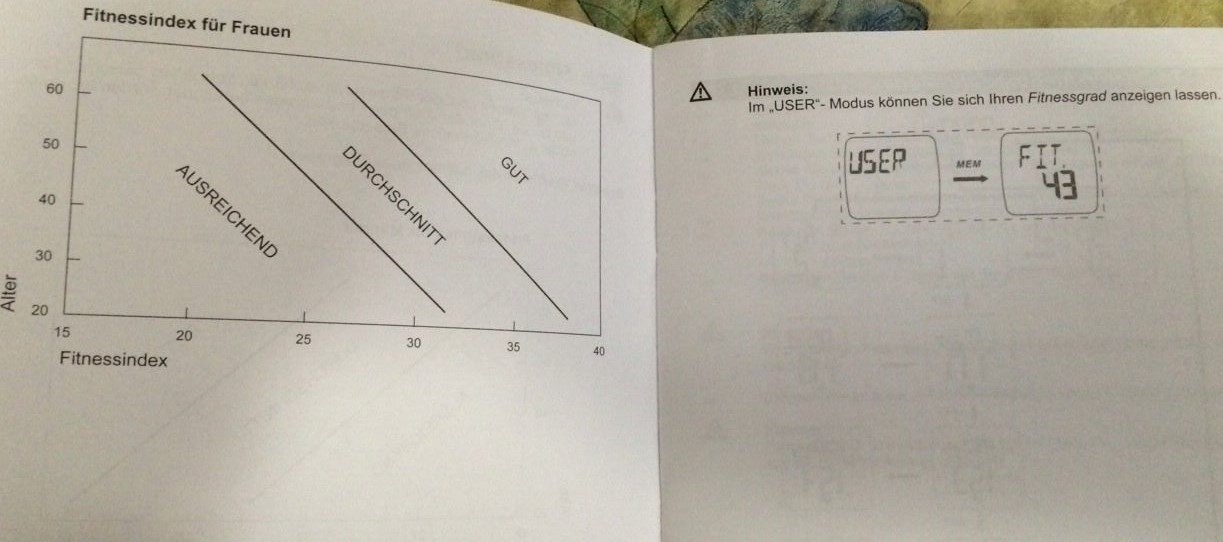 Fitnessindex für Frauen - фитнес-интенсивность для женщинAlter - возрастFitnessindex - значение фитнес-интенсивностиGut - хорошоDurchschnitt - среднее значениеAusreichend - достаточноПРИМЕЧАНИЕ: В режиме “USER” Вы можете указывать Вашу степень фитнес-интенсивности.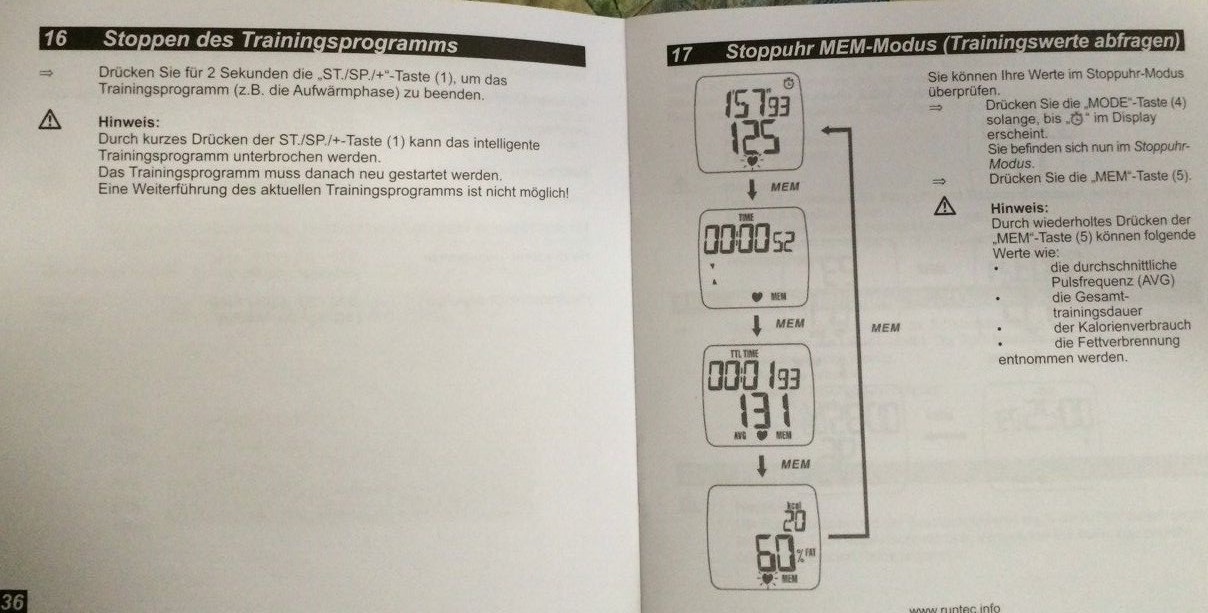 16   Прекращение тренировочной программы